Aufgabenstellung für die mündliche Leistungsfeststellung Kandidat AAufgabenstellung für die mündliche Leistungsfeststellung Kandidat AAufgabenstellung für die mündliche Leistungsfeststellung Kandidat AAufgabenstellung für die mündliche Leistungsfeststellung Kandidat AAufgabenstellung für die mündliche Leistungsfeststellung Kandidat AName der Schule:Name der Schule:Datum:Datum:Datum:Name der Schülerin/ des Schülers: Sprache:PolnischSprache:PolnischLK	GK 	LK	GK 	Hilfsmittelein- und zweisprachiges WörterbuchGesamtdauer der Prüfung:Gesamtdauer der Prüfung:Vorbereitungszeit:Vorbereitungszeit:Hinweis: Während der Vorbereitungszeit darf nicht mit den Partnern der Gruppenprüfung gesprochen werden.Hinweis: Während der Vorbereitungszeit darf nicht mit den Partnern der Gruppenprüfung gesprochen werden.Hinweis: Während der Vorbereitungszeit darf nicht mit den Partnern der Gruppenprüfung gesprochen werden.Hinweis: Während der Vorbereitungszeit darf nicht mit den Partnern der Gruppenprüfung gesprochen werden.Hinweis: Während der Vorbereitungszeit darf nicht mit den Partnern der Gruppenprüfung gesprochen werden.Einordung in den Rahmenlehrplan Einordung in den Rahmenlehrplan Einordung in den Rahmenlehrplan Einordung in den Rahmenlehrplan Einordung in den Rahmenlehrplan Eine Welt – globale Fragen (3. Kurshalbjahr): Umwelt und GesellschaftHerausforderungen der Gegenwart (4. Kurshalbjahr): Rolle der Wissenschaft und Technik / Forschung: Macht und VerantwortungEine Welt – globale Fragen (3. Kurshalbjahr): Umwelt und GesellschaftHerausforderungen der Gegenwart (4. Kurshalbjahr): Rolle der Wissenschaft und Technik / Forschung: Macht und VerantwortungEine Welt – globale Fragen (3. Kurshalbjahr): Umwelt und GesellschaftHerausforderungen der Gegenwart (4. Kurshalbjahr): Rolle der Wissenschaft und Technik / Forschung: Macht und VerantwortungEine Welt – globale Fragen (3. Kurshalbjahr): Umwelt und GesellschaftHerausforderungen der Gegenwart (4. Kurshalbjahr): Rolle der Wissenschaft und Technik / Forschung: Macht und VerantwortungEine Welt – globale Fragen (3. Kurshalbjahr): Umwelt und GesellschaftHerausforderungen der Gegenwart (4. Kurshalbjahr): Rolle der Wissenschaft und Technik / Forschung: Macht und VerantwortungSituationSituationSituationSituationSituationWraz z uczniami szkoły partnerskiej z Polski przygotowujecie artykuł o wpływie wynalazków na życie człowieka i teraz bierzecie udział w spotkaniu redakcyjnym. Celem spotkania jest wybranie jednego z trzech wynalazków, który wywarł największy wpływ na sposób myślenia człowieka oraz zmienił zachowania całego społeczeństwa. Wybierzcie jedno z zaproponowanych zdjęć, które będzie ilustrowało wasz artykuł. Wraz z uczniami szkoły partnerskiej z Polski przygotowujecie artykuł o wpływie wynalazków na życie człowieka i teraz bierzecie udział w spotkaniu redakcyjnym. Celem spotkania jest wybranie jednego z trzech wynalazków, który wywarł największy wpływ na sposób myślenia człowieka oraz zmienił zachowania całego społeczeństwa. Wybierzcie jedno z zaproponowanych zdjęć, które będzie ilustrowało wasz artykuł. Wraz z uczniami szkoły partnerskiej z Polski przygotowujecie artykuł o wpływie wynalazków na życie człowieka i teraz bierzecie udział w spotkaniu redakcyjnym. Celem spotkania jest wybranie jednego z trzech wynalazków, który wywarł największy wpływ na sposób myślenia człowieka oraz zmienił zachowania całego społeczeństwa. Wybierzcie jedno z zaproponowanych zdjęć, które będzie ilustrowało wasz artykuł. Wraz z uczniami szkoły partnerskiej z Polski przygotowujecie artykuł o wpływie wynalazków na życie człowieka i teraz bierzecie udział w spotkaniu redakcyjnym. Celem spotkania jest wybranie jednego z trzech wynalazków, który wywarł największy wpływ na sposób myślenia człowieka oraz zmienił zachowania całego społeczeństwa. Wybierzcie jedno z zaproponowanych zdjęć, które będzie ilustrowało wasz artykuł. Wraz z uczniami szkoły partnerskiej z Polski przygotowujecie artykuł o wpływie wynalazków na życie człowieka i teraz bierzecie udział w spotkaniu redakcyjnym. Celem spotkania jest wybranie jednego z trzech wynalazków, który wywarł największy wpływ na sposób myślenia człowieka oraz zmienił zachowania całego społeczeństwa. Wybierzcie jedno z zaproponowanych zdjęć, które będzie ilustrowało wasz artykuł. ArbeitsaufträgeArbeitsaufträgeArbeitsaufträgeArbeitsaufträgeArbeitsaufträgeA Präsentation	Zeit : A Präsentation	Zeit : A Präsentation	Zeit : A Präsentation	Zeit : A Präsentation	Zeit : a. 	Proszę opisać przedstawione zdjęcie.b. 	Proszę wyjaśnić, jaki wynalazek i – w szerszym znaczeniu – jaka technologia zostały na nim przedstawione. Proszę wykorzystać załączone notatki.Czas prezentacji: 3 minuty.a. 	Proszę opisać przedstawione zdjęcie.b. 	Proszę wyjaśnić, jaki wynalazek i – w szerszym znaczeniu – jaka technologia zostały na nim przedstawione. Proszę wykorzystać załączone notatki.Czas prezentacji: 3 minuty.a. 	Proszę opisać przedstawione zdjęcie.b. 	Proszę wyjaśnić, jaki wynalazek i – w szerszym znaczeniu – jaka technologia zostały na nim przedstawione. Proszę wykorzystać załączone notatki.Czas prezentacji: 3 minuty.a. 	Proszę opisać przedstawione zdjęcie.b. 	Proszę wyjaśnić, jaki wynalazek i – w szerszym znaczeniu – jaka technologia zostały na nim przedstawione. Proszę wykorzystać załączone notatki.Czas prezentacji: 3 minuty.a. 	Proszę opisać przedstawione zdjęcie.b. 	Proszę wyjaśnić, jaki wynalazek i – w szerszym znaczeniu – jaka technologia zostały na nim przedstawione. Proszę wykorzystać załączone notatki.Czas prezentacji: 3 minuty.B Diskussion 	Zeit : B Diskussion 	Zeit : B Diskussion 	Zeit : B Diskussion 	Zeit : B Diskussion 	Zeit : 1. 	Proszę przedyskutować, która z trzech zaproponowanych technologii najbardziej wpłynęła na zmianę życia człowieka i na relacje międzyludzkie.2. 	Proszę rozważyć, jak dalece te wynalazki zmieniły myślenie i zachowania całego społeczeństwa. 3. 	Proszę ustalić, które zdjęcie najlepiej obrazuje skalę przemian.1. 	Proszę przedyskutować, która z trzech zaproponowanych technologii najbardziej wpłynęła na zmianę życia człowieka i na relacje międzyludzkie.2. 	Proszę rozważyć, jak dalece te wynalazki zmieniły myślenie i zachowania całego społeczeństwa. 3. 	Proszę ustalić, które zdjęcie najlepiej obrazuje skalę przemian.1. 	Proszę przedyskutować, która z trzech zaproponowanych technologii najbardziej wpłynęła na zmianę życia człowieka i na relacje międzyludzkie.2. 	Proszę rozważyć, jak dalece te wynalazki zmieniły myślenie i zachowania całego społeczeństwa. 3. 	Proszę ustalić, które zdjęcie najlepiej obrazuje skalę przemian.1. 	Proszę przedyskutować, która z trzech zaproponowanych technologii najbardziej wpłynęła na zmianę życia człowieka i na relacje międzyludzkie.2. 	Proszę rozważyć, jak dalece te wynalazki zmieniły myślenie i zachowania całego społeczeństwa. 3. 	Proszę ustalić, które zdjęcie najlepiej obrazuje skalę przemian.1. 	Proszę przedyskutować, która z trzech zaproponowanych technologii najbardziej wpłynęła na zmianę życia człowieka i na relacje międzyludzkie.2. 	Proszę rozważyć, jak dalece te wynalazki zmieniły myślenie i zachowania całego społeczeństwa. 3. 	Proszę ustalić, które zdjęcie najlepiej obrazuje skalę przemian.Material für Kandidat A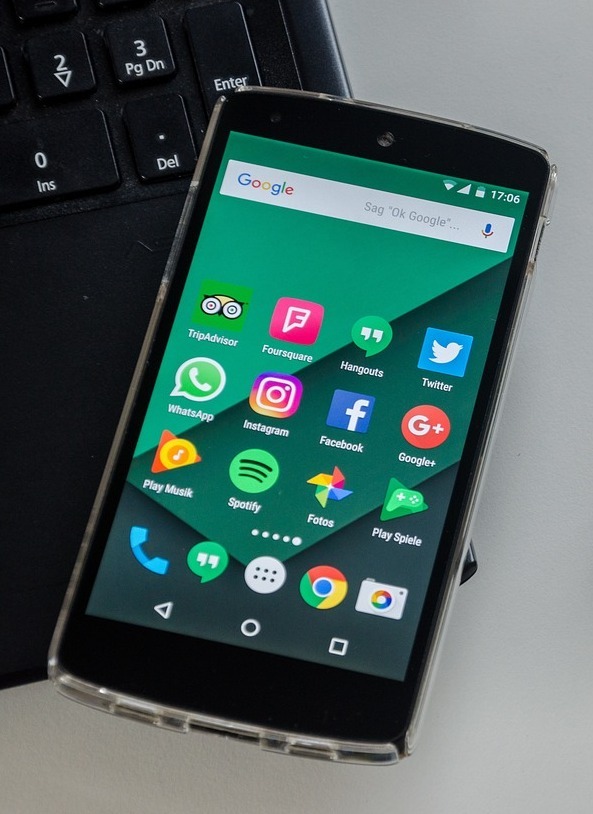 Źródło: Smartfon https://pixabay.com/de/photos/smartphone-notebook-social-media-1735044/Aufgabenstellung für die mündliche Leistungsfeststellung Kandidat BAufgabenstellung für die mündliche Leistungsfeststellung Kandidat BAufgabenstellung für die mündliche Leistungsfeststellung Kandidat BAufgabenstellung für die mündliche Leistungsfeststellung Kandidat BAufgabenstellung für die mündliche Leistungsfeststellung Kandidat BAufgabenstellung für die mündliche Leistungsfeststellung Kandidat BName der Schule:Name der Schule:Datum:Datum:Datum:Name der Schülerin/ des Schülers: Sprache:PolnischSprache:PolnischLK	GK 	LK	GK 	Hilfsmittelein- und zweisprachiges WörterbuchGesamtdauer der Prüfung:Gesamtdauer der Prüfung:Vorbereitungszeit:Vorbereitungszeit:Hinweis: Während der Vorbereitungszeit darf nicht mit den Partnern der Gruppenprüfung gesprochen werden.Hinweis: Während der Vorbereitungszeit darf nicht mit den Partnern der Gruppenprüfung gesprochen werden.Hinweis: Während der Vorbereitungszeit darf nicht mit den Partnern der Gruppenprüfung gesprochen werden.Hinweis: Während der Vorbereitungszeit darf nicht mit den Partnern der Gruppenprüfung gesprochen werden.Hinweis: Während der Vorbereitungszeit darf nicht mit den Partnern der Gruppenprüfung gesprochen werden.Einordung in den Rahmenlehrplan Einordung in den Rahmenlehrplan Einordung in den Rahmenlehrplan Einordung in den Rahmenlehrplan Einordung in den Rahmenlehrplan Eine Welt – globale Fragen (3. Kurshalbjahr): Umwelt und GesellschaftHerausforderungen der Gegenwart (4. Kurshalbjahr): Rolle der Wissenschaft und Technik / Forschung: Macht und VerantwortungEine Welt – globale Fragen (3. Kurshalbjahr): Umwelt und GesellschaftHerausforderungen der Gegenwart (4. Kurshalbjahr): Rolle der Wissenschaft und Technik / Forschung: Macht und VerantwortungEine Welt – globale Fragen (3. Kurshalbjahr): Umwelt und GesellschaftHerausforderungen der Gegenwart (4. Kurshalbjahr): Rolle der Wissenschaft und Technik / Forschung: Macht und VerantwortungEine Welt – globale Fragen (3. Kurshalbjahr): Umwelt und GesellschaftHerausforderungen der Gegenwart (4. Kurshalbjahr): Rolle der Wissenschaft und Technik / Forschung: Macht und VerantwortungEine Welt – globale Fragen (3. Kurshalbjahr): Umwelt und GesellschaftHerausforderungen der Gegenwart (4. Kurshalbjahr): Rolle der Wissenschaft und Technik / Forschung: Macht und VerantwortungSituationSituationSituationSituationSituationWraz z uczniami szkoły partnerskiej z Polski przygotowujecie artykuł o wpływie wynalazków na życie człowieka i teraz bierzecie udział w spotkaniu redakcyjnym. Celem spotkania jest wybranie jednego z trzech wynalazków, który wywarł największy wpływ na sposób myślenia człowieka oraz zmienił zachowania całego społeczeństwa. Wybierzcie jedno z zaproponowanych zdjęć, które będzie ilustrowało wasz artykuł. Wraz z uczniami szkoły partnerskiej z Polski przygotowujecie artykuł o wpływie wynalazków na życie człowieka i teraz bierzecie udział w spotkaniu redakcyjnym. Celem spotkania jest wybranie jednego z trzech wynalazków, który wywarł największy wpływ na sposób myślenia człowieka oraz zmienił zachowania całego społeczeństwa. Wybierzcie jedno z zaproponowanych zdjęć, które będzie ilustrowało wasz artykuł. Wraz z uczniami szkoły partnerskiej z Polski przygotowujecie artykuł o wpływie wynalazków na życie człowieka i teraz bierzecie udział w spotkaniu redakcyjnym. Celem spotkania jest wybranie jednego z trzech wynalazków, który wywarł największy wpływ na sposób myślenia człowieka oraz zmienił zachowania całego społeczeństwa. Wybierzcie jedno z zaproponowanych zdjęć, które będzie ilustrowało wasz artykuł. Wraz z uczniami szkoły partnerskiej z Polski przygotowujecie artykuł o wpływie wynalazków na życie człowieka i teraz bierzecie udział w spotkaniu redakcyjnym. Celem spotkania jest wybranie jednego z trzech wynalazków, który wywarł największy wpływ na sposób myślenia człowieka oraz zmienił zachowania całego społeczeństwa. Wybierzcie jedno z zaproponowanych zdjęć, które będzie ilustrowało wasz artykuł. Wraz z uczniami szkoły partnerskiej z Polski przygotowujecie artykuł o wpływie wynalazków na życie człowieka i teraz bierzecie udział w spotkaniu redakcyjnym. Celem spotkania jest wybranie jednego z trzech wynalazków, który wywarł największy wpływ na sposób myślenia człowieka oraz zmienił zachowania całego społeczeństwa. Wybierzcie jedno z zaproponowanych zdjęć, które będzie ilustrowało wasz artykuł. ArbeitsaufträgeArbeitsaufträgeArbeitsaufträgeArbeitsaufträgeArbeitsaufträgeA Präsentation	Zeit : A Präsentation	Zeit : A Präsentation	Zeit : A Präsentation	Zeit : A Präsentation	Zeit : a. 	Proszę opisać przedstawione zdjęcie.b. 	Proszę wyjaśnić, jaki wynalazek i – w szerszym znaczeniu – jaka technologia zostały na nim przedstawione. Proszę wykorzystać załączone notatki.Czas prezentacji: 3 minuty.a. 	Proszę opisać przedstawione zdjęcie.b. 	Proszę wyjaśnić, jaki wynalazek i – w szerszym znaczeniu – jaka technologia zostały na nim przedstawione. Proszę wykorzystać załączone notatki.Czas prezentacji: 3 minuty.a. 	Proszę opisać przedstawione zdjęcie.b. 	Proszę wyjaśnić, jaki wynalazek i – w szerszym znaczeniu – jaka technologia zostały na nim przedstawione. Proszę wykorzystać załączone notatki.Czas prezentacji: 3 minuty.a. 	Proszę opisać przedstawione zdjęcie.b. 	Proszę wyjaśnić, jaki wynalazek i – w szerszym znaczeniu – jaka technologia zostały na nim przedstawione. Proszę wykorzystać załączone notatki.Czas prezentacji: 3 minuty.a. 	Proszę opisać przedstawione zdjęcie.b. 	Proszę wyjaśnić, jaki wynalazek i – w szerszym znaczeniu – jaka technologia zostały na nim przedstawione. Proszę wykorzystać załączone notatki.Czas prezentacji: 3 minuty.B Diskussion 	Zeit : B Diskussion 	Zeit : B Diskussion 	Zeit : B Diskussion 	Zeit : B Diskussion 	Zeit : 1. 	Proszę przedyskutować, która z trzech zaproponowanych technologii najbardziej wpłynęła na zmianę życia człowieka i na relacje międzyludzkie.2. 	Proszę rozważyć, jak dalece te wynalazki zmieniły myślenie i zachowania całego społeczeństwa. 3. 	Proszę ustalić, które zdjęcie najlepiej obrazuje skalę przemian.1. 	Proszę przedyskutować, która z trzech zaproponowanych technologii najbardziej wpłynęła na zmianę życia człowieka i na relacje międzyludzkie.2. 	Proszę rozważyć, jak dalece te wynalazki zmieniły myślenie i zachowania całego społeczeństwa. 3. 	Proszę ustalić, które zdjęcie najlepiej obrazuje skalę przemian.1. 	Proszę przedyskutować, która z trzech zaproponowanych technologii najbardziej wpłynęła na zmianę życia człowieka i na relacje międzyludzkie.2. 	Proszę rozważyć, jak dalece te wynalazki zmieniły myślenie i zachowania całego społeczeństwa. 3. 	Proszę ustalić, które zdjęcie najlepiej obrazuje skalę przemian.1. 	Proszę przedyskutować, która z trzech zaproponowanych technologii najbardziej wpłynęła na zmianę życia człowieka i na relacje międzyludzkie.2. 	Proszę rozważyć, jak dalece te wynalazki zmieniły myślenie i zachowania całego społeczeństwa. 3. 	Proszę ustalić, które zdjęcie najlepiej obrazuje skalę przemian.1. 	Proszę przedyskutować, która z trzech zaproponowanych technologii najbardziej wpłynęła na zmianę życia człowieka i na relacje międzyludzkie.2. 	Proszę rozważyć, jak dalece te wynalazki zmieniły myślenie i zachowania całego społeczeństwa. 3. 	Proszę ustalić, które zdjęcie najlepiej obrazuje skalę przemian.Material für Kandidat B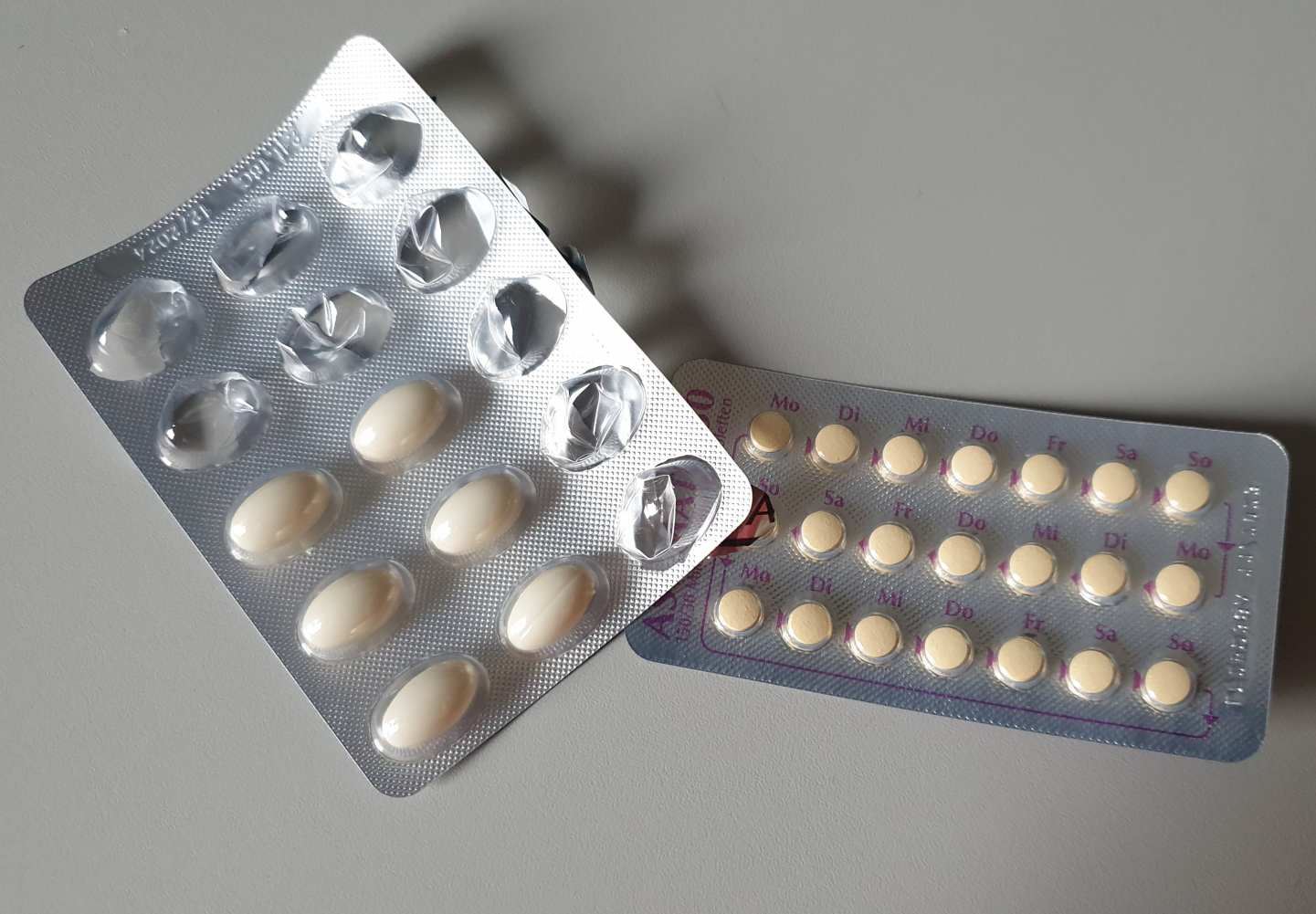 Źródło: zbiór własny autora, Pigułka, penicylina i inneFoto im Besitz der AutorinnenAufgabenstellung für die mündliche Leistungsfeststellung Kandidat CName der Schule:Name der Schule:Datum:Datum:Datum:Name der Schülerin/ des Schülers: Sprache:PolnischSprache:PolnischLK	GK 	LK	GK 	Hilfsmittelein- und zweisprachiges WörterbuchGesamtdauer der Prüfung:Gesamtdauer der Prüfung:Vorbereitungszeit:Vorbereitungszeit:Hinweis: Während der Vorbereitungszeit darf nicht mit den Partnern der Gruppenprüfung gesprochen werden.Hinweis: Während der Vorbereitungszeit darf nicht mit den Partnern der Gruppenprüfung gesprochen werden.Hinweis: Während der Vorbereitungszeit darf nicht mit den Partnern der Gruppenprüfung gesprochen werden.Hinweis: Während der Vorbereitungszeit darf nicht mit den Partnern der Gruppenprüfung gesprochen werden.Hinweis: Während der Vorbereitungszeit darf nicht mit den Partnern der Gruppenprüfung gesprochen werden.Einordung in den Rahmenlehrplan Einordung in den Rahmenlehrplan Einordung in den Rahmenlehrplan Einordung in den Rahmenlehrplan Einordung in den Rahmenlehrplan Eine Welt – globale Fragen (3. Kurshalbjahr): Umwelt und GesellschaftHerausforderungen der Gegenwart (4. Kurshalbjahr): Rolle der Wissenschaft und Technik / Forschung: Macht und VerantwortungEine Welt – globale Fragen (3. Kurshalbjahr): Umwelt und GesellschaftHerausforderungen der Gegenwart (4. Kurshalbjahr): Rolle der Wissenschaft und Technik / Forschung: Macht und VerantwortungEine Welt – globale Fragen (3. Kurshalbjahr): Umwelt und GesellschaftHerausforderungen der Gegenwart (4. Kurshalbjahr): Rolle der Wissenschaft und Technik / Forschung: Macht und VerantwortungEine Welt – globale Fragen (3. Kurshalbjahr): Umwelt und GesellschaftHerausforderungen der Gegenwart (4. Kurshalbjahr): Rolle der Wissenschaft und Technik / Forschung: Macht und VerantwortungEine Welt – globale Fragen (3. Kurshalbjahr): Umwelt und GesellschaftHerausforderungen der Gegenwart (4. Kurshalbjahr): Rolle der Wissenschaft und Technik / Forschung: Macht und VerantwortungSituationSituationSituationSituationSituationWraz z uczniami szkoły partnerskiej z Polski przygotowujecie artykuł o wpływie wynalazków na życie człowieka i teraz bierzecie udział w spotkaniu redakcyjnym. Celem spotkania jest wybranie jednego z trzech wynalazków, który wywarł największy wpływ na sposób myślenia człowieka oraz zmienił zachowania całego społeczeństwa. Wybierzcie jedno z zaproponowanych zdjęć, które będzie ilustrowało wasz artykuł. Wraz z uczniami szkoły partnerskiej z Polski przygotowujecie artykuł o wpływie wynalazków na życie człowieka i teraz bierzecie udział w spotkaniu redakcyjnym. Celem spotkania jest wybranie jednego z trzech wynalazków, który wywarł największy wpływ na sposób myślenia człowieka oraz zmienił zachowania całego społeczeństwa. Wybierzcie jedno z zaproponowanych zdjęć, które będzie ilustrowało wasz artykuł. Wraz z uczniami szkoły partnerskiej z Polski przygotowujecie artykuł o wpływie wynalazków na życie człowieka i teraz bierzecie udział w spotkaniu redakcyjnym. Celem spotkania jest wybranie jednego z trzech wynalazków, który wywarł największy wpływ na sposób myślenia człowieka oraz zmienił zachowania całego społeczeństwa. Wybierzcie jedno z zaproponowanych zdjęć, które będzie ilustrowało wasz artykuł. Wraz z uczniami szkoły partnerskiej z Polski przygotowujecie artykuł o wpływie wynalazków na życie człowieka i teraz bierzecie udział w spotkaniu redakcyjnym. Celem spotkania jest wybranie jednego z trzech wynalazków, który wywarł największy wpływ na sposób myślenia człowieka oraz zmienił zachowania całego społeczeństwa. Wybierzcie jedno z zaproponowanych zdjęć, które będzie ilustrowało wasz artykuł. Wraz z uczniami szkoły partnerskiej z Polski przygotowujecie artykuł o wpływie wynalazków na życie człowieka i teraz bierzecie udział w spotkaniu redakcyjnym. Celem spotkania jest wybranie jednego z trzech wynalazków, który wywarł największy wpływ na sposób myślenia człowieka oraz zmienił zachowania całego społeczeństwa. Wybierzcie jedno z zaproponowanych zdjęć, które będzie ilustrowało wasz artykuł. ArbeitsaufträgeArbeitsaufträgeArbeitsaufträgeArbeitsaufträgeArbeitsaufträgeA Präsentation	Zeit : A Präsentation	Zeit : A Präsentation	Zeit : A Präsentation	Zeit : A Präsentation	Zeit : a. 	Proszę opisać przedstawione zdjęcie.b. 	Proszę wyjaśnić, jaki wynalazek i – w szerszym znaczeniu – jaka technologia zostały na nim przedstawione. Proszę wykorzystać załączone notatki.Czas prezentacji: 3 minuty.a. 	Proszę opisać przedstawione zdjęcie.b. 	Proszę wyjaśnić, jaki wynalazek i – w szerszym znaczeniu – jaka technologia zostały na nim przedstawione. Proszę wykorzystać załączone notatki.Czas prezentacji: 3 minuty.a. 	Proszę opisać przedstawione zdjęcie.b. 	Proszę wyjaśnić, jaki wynalazek i – w szerszym znaczeniu – jaka technologia zostały na nim przedstawione. Proszę wykorzystać załączone notatki.Czas prezentacji: 3 minuty.a. 	Proszę opisać przedstawione zdjęcie.b. 	Proszę wyjaśnić, jaki wynalazek i – w szerszym znaczeniu – jaka technologia zostały na nim przedstawione. Proszę wykorzystać załączone notatki.Czas prezentacji: 3 minuty.a. 	Proszę opisać przedstawione zdjęcie.b. 	Proszę wyjaśnić, jaki wynalazek i – w szerszym znaczeniu – jaka technologia zostały na nim przedstawione. Proszę wykorzystać załączone notatki.Czas prezentacji: 3 minuty.B Diskussion 	Zeit : B Diskussion 	Zeit : B Diskussion 	Zeit : B Diskussion 	Zeit : B Diskussion 	Zeit : 1. 	Proszę przedyskutować, która z trzech zaproponowanych technologii najbardziej wpłynęła na zmianę życia człowieka i na relacje międzyludzkie.2. 	Proszę rozważyć, jak dalece te wynalazki zmieniły myślenie i zachowania całego społeczeństwa. 3. 	Proszę ustalić, które zdjęcie najlepiej obrazuje skalę przemian.1. 	Proszę przedyskutować, która z trzech zaproponowanych technologii najbardziej wpłynęła na zmianę życia człowieka i na relacje międzyludzkie.2. 	Proszę rozważyć, jak dalece te wynalazki zmieniły myślenie i zachowania całego społeczeństwa. 3. 	Proszę ustalić, które zdjęcie najlepiej obrazuje skalę przemian.1. 	Proszę przedyskutować, która z trzech zaproponowanych technologii najbardziej wpłynęła na zmianę życia człowieka i na relacje międzyludzkie.2. 	Proszę rozważyć, jak dalece te wynalazki zmieniły myślenie i zachowania całego społeczeństwa. 3. 	Proszę ustalić, które zdjęcie najlepiej obrazuje skalę przemian.1. 	Proszę przedyskutować, która z trzech zaproponowanych technologii najbardziej wpłynęła na zmianę życia człowieka i na relacje międzyludzkie.2. 	Proszę rozważyć, jak dalece te wynalazki zmieniły myślenie i zachowania całego społeczeństwa. 3. 	Proszę ustalić, które zdjęcie najlepiej obrazuje skalę przemian.1. 	Proszę przedyskutować, która z trzech zaproponowanych technologii najbardziej wpłynęła na zmianę życia człowieka i na relacje międzyludzkie.2. 	Proszę rozważyć, jak dalece te wynalazki zmieniły myślenie i zachowania całego społeczeństwa. 3. 	Proszę ustalić, które zdjęcie najlepiej obrazuje skalę przemian.Material für Kandidat C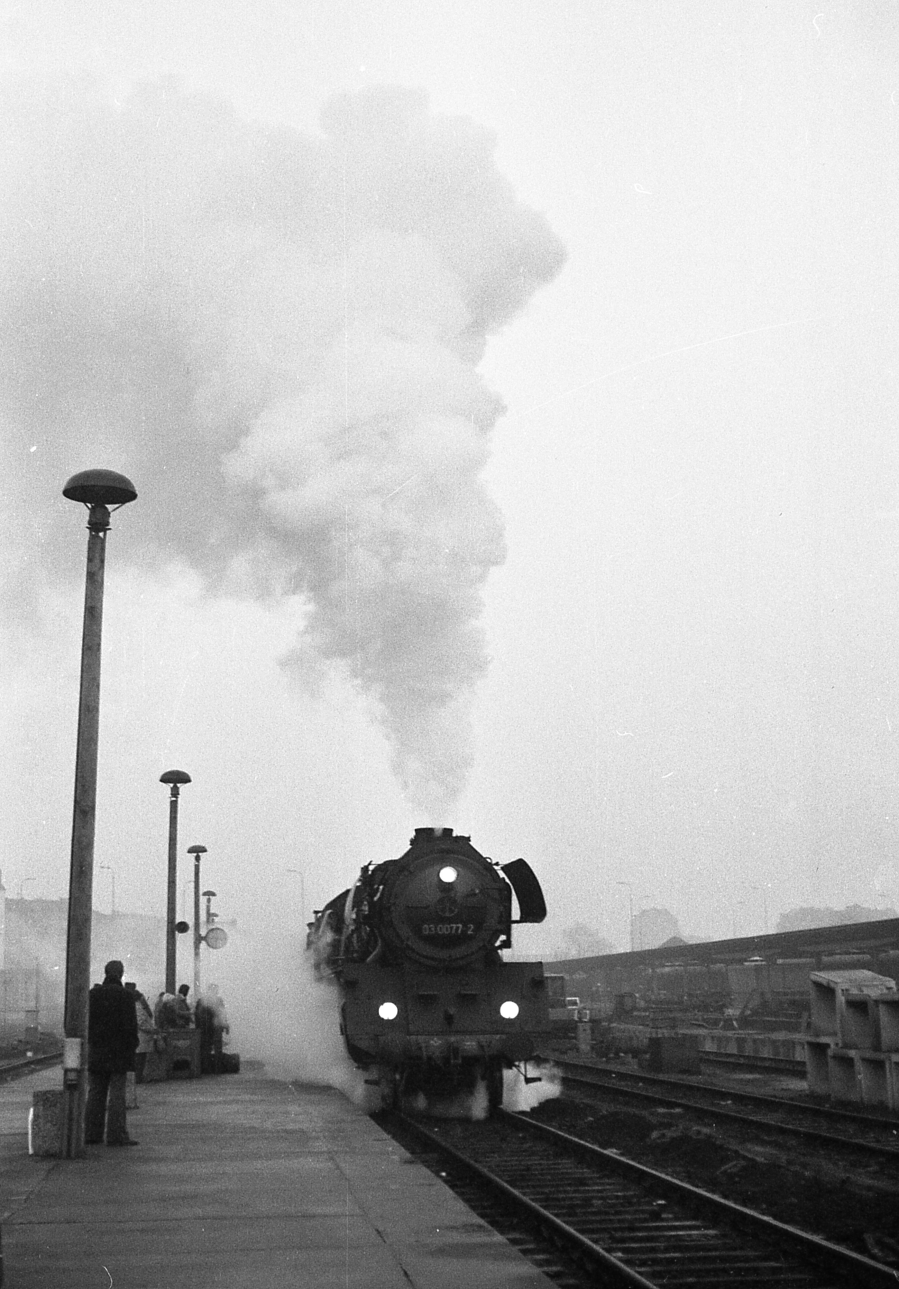 Źródło: zbiór własny autora HPS, Lokomotywa parowa, Berlin-Lichtenberg 1977Foto im Besitz der Autorinnen